Aufgabe:inhaltsbezogene mathematische Kompetenzeninhaltsbezogene mathematische Kompetenzenallgemeine mathematischeKompetenzenallgemeine mathematischeKompetenzen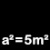 Prozentrechnung in Sachbezügen anwenden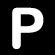 Lösungsverfahren anwendenIn einem Tabellenkalkulationsprogramm sind die Zuckerrübenerträge in Tonnen je Hektar von zehn landwirtschaftlichen Betrieben erfasst.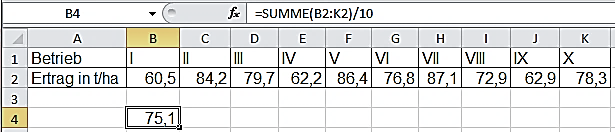 In einem Tabellenkalkulationsprogramm sind die Zuckerrübenerträge in Tonnen je Hektar von zehn landwirtschaftlichen Betrieben erfasst.a)Veranschaulichen Sie die Erträge der Betriebe I, II und III in einem Säulendiagramm. b)Geben Sie die Bedeutung des Wertes in Zelle B4 im Sachzusammenhang an.c)Durchschnittlich hat eine Zuckerrübe eine Masse von 920 g und einen Zuckergehalt von 19 %. Ermitteln Sie die Anzahl der Zuckerrüben, die für die Herstellung von einem Kilogramm Zucker mindestens benötigt wird.